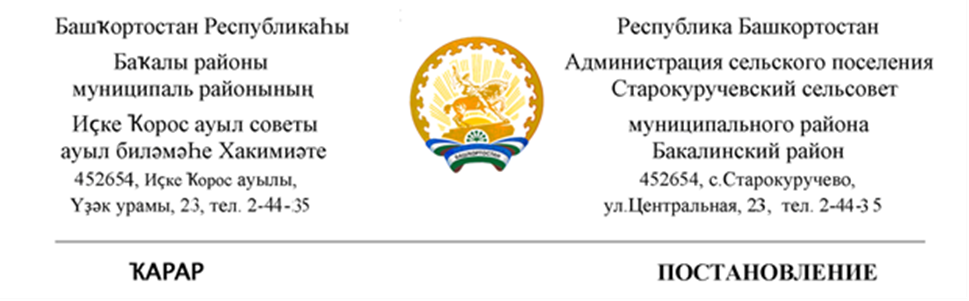        19 апрель 2021 й.                      № 54                          19 апреля 2021 г.                                                                                                      О назначении ответственного лица по организации взаимодействияс ФГИС ЕРП          В целях реализации Федерального закона от 26.12.2008 года № 294-ФЗ «О защите прав юридических лиц и индивидуальных предпринимателей при осуществлении государственного контроля (надзора) и муниципального контроля», в соответствии с Федеральным законом от 06.10.2003 № 131-ФЗ «Об общих принципах организации местного самоуправления в Российской Федерации», Уставом сельского поселения Старокуручевский сельсовет муниципального района Бакалинский район Республики Башкортостан         1.Назначить ответственным лицом за организацию взаимодействия с Федеральной государственной информационной системой «Единый реестр проверок» (далее — ФГИС «ЕРП») главу администрации сельского поселения Старокуручевский сельсовет Маннапова Ильфака Мусалимовича         2. Настоящее распоряжение подлежит опубликованию на официальном сайте администрации сельского поселения Старокуручевский  сельсовет https://kuruchevo.ru/          3. Контроль за исполнением данного распоряжения оставляю за собой.    Глава  сельского поселения     Старокуручевский сельсовет муниципального района    Бакалинский район Республики Башкортостан                      И.М.Маннапов               